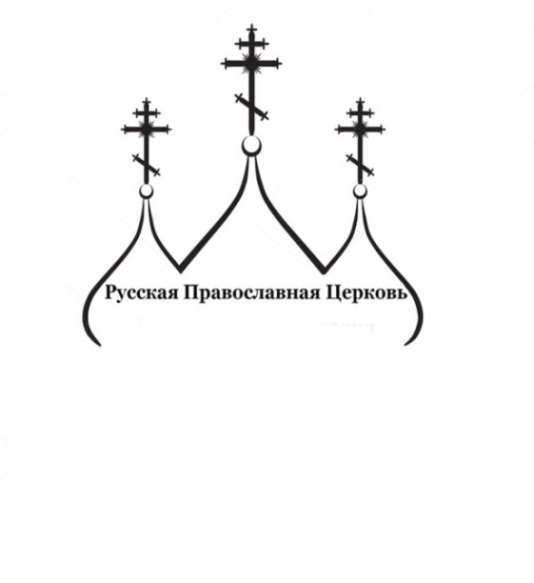 
Подтверждено Синодальным отделом по церковной благотворительности и социальному служению РПЦТелефонная  консультация 
по вопросам зависимости(алкоголизм, наркомания)или людям, оказавшимся в сложной жизненной ситуации             _______________________________________Телефонная  консультация 
по вопросам зависимости(алкоголизм, наркомания)или людям, оказавшимся в сложной жизненной ситуации             _______________________________________Телефонная  консультация 
по вопросам зависимости(алкоголизм, наркомания)или людям, оказавшимся в сложной жизненной ситуации             _______________________________________Консультация  психологаПодбор реабилитационного центра                                         8980 685 0585                                Медицинская помощь                                                                      8985 470 8184Послереабилитационное сопровождение                     КрепокПомощью.рф                       Группы поддержки для зависимых и их близкихКонсультация  психологаПодбор реабилитационного центра                                         8980 685 0585                                Медицинская помощь                                                                      8985 470 8184Послереабилитационное сопровождение                     КрепокПомощью.рф                       Группы поддержки для зависимых и их близкихКонсультация  психологаПодбор реабилитационного центра                                         8980 685 0585                                Медицинская помощь                                                                      8985 470 8184Послереабилитационное сопровождение                     КрепокПомощью.рф                       Группы поддержки для зависимых и их близких